                                                 Pesquisa de preços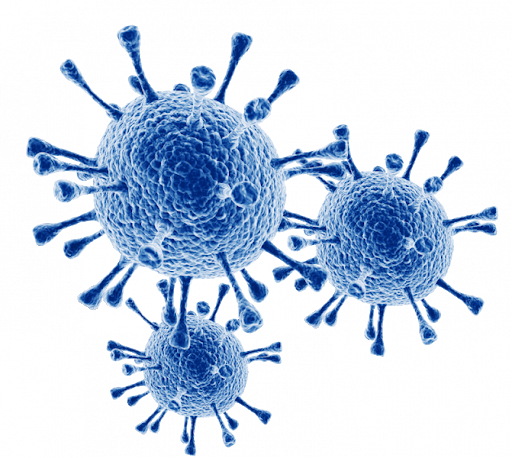 Água Mineral e Gás de cozinha referente ao mês de dezembro para o município de Campina Grande.Campina GrandeDezembro de 2022© 2022. Fundo Municipal de Defesa de Direitos Difusos PROCON Campina Grande/PBÉ permitida a reprodução parcial ou total desta obra, desde que citada a fonte.  EXPEDIENTEÁgua mineral e Gás de cozinha 
Relatório da Pesquisa de Preços para o mês de dezembro.Ano 2022Prefeito do Município de Campina Grande/PBBruno Cunha LimaVice-prefeito do Município de Campina Grande/PBLucas RibeiroProcuradoria Geral do MunicípioAécio MeloCoordenador Executivo do Procon de Campina Grande –PBSaulo Muniz de Lima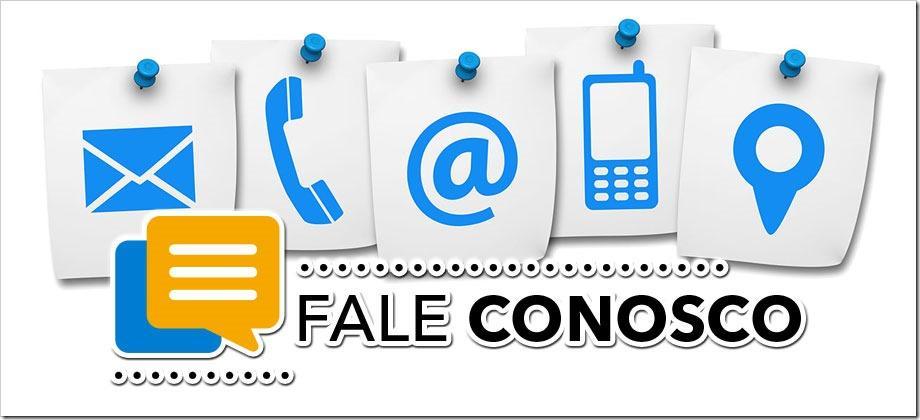 Elaboração de Conteúdo:Saulo Muniz de LimaCoordenador Executivo do Procon de Campina Grande – PB.
Pesquisa de Campo e Estatística:Pesquisador estagiário: Gabriel Messias Santana PeixotoJoseferson BarretoBolsistas de extensão:Clevia Bento de OliveiraViviane Farias FelipeVoluntários de extensãoGabriel Graciano de MendonçaJiulia Feliciana FreiresOrientador: Ricardo Alves de OlindaDepartamento de Estatística- UEPB CCT- Centro de Ciência e TecnologiaProjeto Gráfico e DiagramaçãoAssessoria de ComunicaçãoSUMÁRIOApresentaçãoA pesquisa de Água Mineral e Gás de Cozinha realizada pelo Procon Campina Grande referente ao mês de dezembro foi realizada no dia 14 e 15 do mês de dezembro. Na oportunidade, os fiscais do Fundo Municipal de Defesa de Direitos Difusos em parceria com o Departamento de Estatística da Universidade Estadual da Paraíba (UEPB) visitaram 53 estabelecimentos comerciais do município que comercializam estes produtos. Sendo 22 estabelecimentos para água e 31 estabelecimentos de gás de cozinha. Foram coletados os preços do garrafão de 20 litros de água mineral e do botijão de 13 quilos do Gás Liquefeito de Petróleo (GLP), mais conhecido como gás de cozinha. 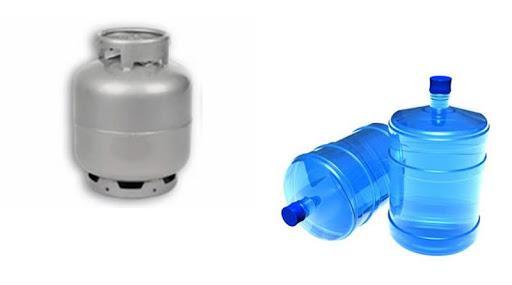 O objetivo deste material é servir como referência para que o consumidor possa fazer uma boa economia na hora da compra tanto do gás de cozinha como na aquisição da água mineral. Não pode ser utilizado por nenhum estabelecimento para fins publicitários.De acordo com o Relatório da Pesquisa de Preços da Água mineral e do Gás de cozinha para o mês de dezembro, se houver uma boa pesquisa na hora da compra do garrafão de água, dependendo da marca e do estabelecimento, o consumidor pode economizar até R$ 10,00 (dez) na aquisição do produto. Já com relação ao botijão de gás o preço médio segundo os estabelecimentos amostrados neste mês é de R$ 113,85 para pagamentos à vista. Em comparação com a última pesquisa, cujo preço foi de R$ 114,18 constata-se uma redução de R$ 0,33, ou seja 0,29 % aproximadamente. Esse produto pode ser encontrado na cidade por preços que variam de R$ 105,00 a R$ 125,00, pesquisando o campinense pode economizar até R$20,00 na compra do GLP. Para análise científica do material foi utilizada a Estatística Descritiva, que é um ramo da Estatística que aplica várias técnicas para descrever e sumarizar um conjunto de dados. E para o tratamento dos dados e análises dos resultados foi utilizado uma planilha eletrônica.Resultados
Nesta seção serão apresentados os principais resultados da pesquisa de preços relacionada ao galão com capacidade de 20 litros de água mineral e do botijão de 13 quilos do Gás Liquefeito de Petróleo (GLP). 2.1 Água mineral: Para a pesquisa foram consideradas quatro (04) marcas de água mineral, são elas: Indaiá, Savoy, Santa Vitória e Sublime, os preços são para retirar o galão no estabelecimento. E o plano de amostragem utilizado foi o não probabilístico, portanto, as análises feitas são apenas para os estabelecimentos visitados, ou seja, não se pode generalizar como sendo a realidade para toda a cidade. Na ocasião foram selecionados 22 estabelecimentos localizados em 20 bairros de Campina Grande.Preço MédioInicialmente foi realizada uma comparação entre as marcas pesquisadas nos estabelecimentos campinenses. Desta forma, segue a Figura 1 com o preço médio para cada marca e abaixo mais detalhes dos preços encontrados. 
Figura 1: Preço médio do galão de 20 litros de cada marca (Dezembro/2022)
Fonte: PROCON Municipal de Campina Grande-PB.Indaiá: o preço do galão com capacidade de 20 litros de água mineral desta marca em média é de R$13,34. Observamos na pesquisa deste mês uma variação percentual de 50,00% entre o menor e o maior valor encontrado. A mesma pode ser comprada por preços que variam de R$ 10,00 a R$ 15,00. O consumidor pode economizar até R$ 5,00 na hora da compra. Das quatro marcas pesquisadas essa é a que possui o preço médio mais alto;Savoy: o preço, em média, do galão com capacidade de 20 litros de água mineral da Savoy é de R$ 6,86. Existe uma variação percentual de 80% entre o menor e o maior valor encontrado. A mesma pode ser comprada em uma faixa de preços que varia de R$ 5,00 a R$ 9,00. Se pesquisar, o consumidor pode economizar até R$ 4,00 na compra de cada vasilhame.Santa Vitória: o preço, em média, do galão com capacidade de 20 litros de água mineral desta marca é de R$ 6,59. Foi visto uma variação percentual de 45,45% entre o menor e o maior valor encontrado. A mesma pode ser comprada em uma faixa de preços que variam de R$ 5,50 a R$ 8,00. O consumidor pode economizar até R$ 2,50 na hora da compra.Sublime: o preço, em média, do vasilhame com capacidade de 20 litros de água mineral desta marca é de R$ 8,02. Existe uma variação percentual de 53,85% entre o menor e o maior valor encontrado. A mesma pode ser comprada em uma faixa de preços que varia de R$ 6,50 a R$ 10,00. Ou seja, o consumidor que pesquisa pode ter uma economia de até R$ 3,50 na compra de cada galão.Tabela 1: Variação percentual entre o menor e o maior preço de cada por marca (Dezembro/2022).  Fonte: PROCON Municipal de Campina Grande-PB.2.2 Gás Liquefeito de Petróleo (GLP): Já o preço médio do gás de cozinha vendido em 22 bairros da cidade de Campina Grande é de R$113,85 à vista e no cartão R$116,89. Foram visitados 31 estabelecimentos. E a variação percentual, entre o menor e o maior valor encontrado neste mês, foi de 19%. O consumidor pode economizar até R$20,00 na compra do GLP de 13 quilos à vista.Figura 2: Valor médio em (R$) do Gás de Cozinha.Fonte: PROCON Municipal de Campina Grande-PB.Com o objetivo de informar ao consumidor o estabelecimento com o preço à vista mais em conta para o gás de cozinha segue a Tabela 2 com o respectivo endereço.Tabela 2: Estabelecimentos que vendem o GLP com preço mais em conta à vista e no cartão.Fonte: PROCON Municipal de Campina Grande-PB.   2.3 Representação espacial dos estabelecimentos Na figura 4, temos os estabelecimentos representados espacialmente, onde apresentaram o melhor preço do gás de cozinha e água no mês de dezembro de 2022. Figura 4: Visualização espacial dos estabelecimentos que apresentaram o melhor valor no mês de dezembro/2022.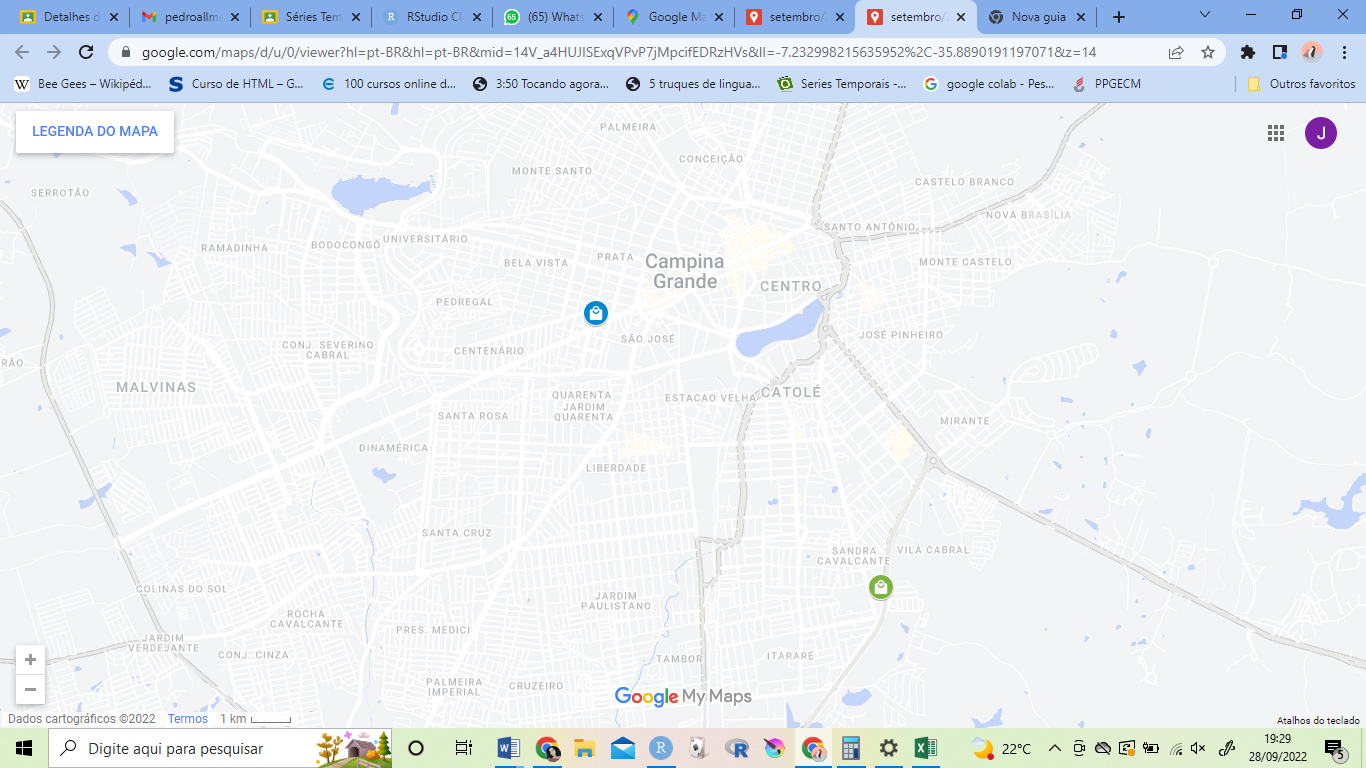 Fonte: PROCON Municipal de Campina Grande-PB.Link para acesso ao Google Maps: https://www.google.com/maps/d/embed?mid=1svVWsX5wSJ99O7DmTgSS-VcYeCNfwvE&ehbc=2E312FAnexosPlanilha da Água MineralFonte: Procon de Campina Grande/PB NT- Não temPlanilha do Gás de CozinhaFonte: Procon de Campina Grande/PB Data da coleta: 15/12/2022.1. Apresentação42. Resultados52.1 Água mineral52.2 Gás Liquefeito de Petróleo (GLP)62.3 Representação espacial dos estabelecimentos 83. Anexo93.1 Planilha da Água Mineral93.2 Planilha do Gás de Cozinha12ANÁLISE GERALANÁLISE GERALANÁLISE GERALANÁLISE GERALANÁLISE GERALIndaiáSavoySanta VitóriaSublimeMedia R$    13,34  R$    6,86  R$    6,59  R$      8,02  Menor preço  R$    10,00  R$    5,00  R$    5,50  R$      6,50 Maior peço R$    15,00  R$    9,00  R$    8,00  R$    10,00 Diferença R$      5,00  R$    4,00  R$    2,50  R$      3,50  Variancia 50,00%80,00%45,45%53,85%BairroEstabelecimentoEndereçoÁ VISTA (R$)CARTÃO (R$)Sandra CavalcanteGS Gás Av. Sem. Argemiro de Figueiredo, 1280R$ 105,00R$ 108,00ÁguaÁguaÁguaÁguaÁguaÁguaEstabelecimento de VendaEndereçoMarca e Preço R$Marca e Preço R$Marca e Preço R$Marca e Preço R$Estabelecimento de VendaEndereçoIndaiáSavoySanta VitóriaSublimeDifemacc - Distribuidora de Água Mineral e Comércio ltdaR. OURO BRANCO,179, PALMEIRAR$ 10,00NTNTNTAssis GásRUA MANOEL TAVARES, 1301, ALTO BRANCOR$ 14,00NTR$ 7,00R$ 8,00Skinão GásRUA MANOEL TAVARES, 894, ALTO BRANCOR$ 13,00NTR$ 6,00R$ 7,00Campina gás RUA AGRÔNOMO JOÃO MAURICIO DE MEDEIROS, 334, MONTE SANTONTNTNTR$ 8,00Anderson gásR. Quinze de Novembro, 891 - PalmeiraNTNTNTR$ 9,00Mercadinho do joanesAv. Mal. Floriano Peixoto, 1800 - CentenárioR$ 14,00NTNTR$ 7,00Central água vivaR. Maria da Guia Muniz Albuquerque, 859, BODOCONGÓR$ 13,00R$ 7,00R$ 5,50R$ 7,50Emergéncia GásRUA FLORÍPEDES COUTINHO, 403, BODOCONGÓR$ 13,00R$ 6,00R$ 6,00R$ 7,50Mercadinho Nova VidaAv. José Martins de Andrade, 157 - Santa RosaNTNTNTNTNovinho gásTV. FRANCISCO AFONSO DE ALBUQUERQUE, 149, ConceiçãoR$ 15,00R$ 8,00NTR$ 9,00Disk gás ligeirinhoR. Querubina Sales de Sousa, 6 - MalvinasR$ 14,00R$ 9,00NTR$ 8,00Alô GásR. ANTÔNIO JOSÉ SANTIAGO, 96, BODOCONGÓR$ 13,00NTR$ 6,00R$ 8,00Alex GásR. SR. DO BOM FIM, 1, PEDREGALR$ 14,00NTNTR$ 9,00Rota da ÁguaROTA DA ÁGUA, R. DA INDEPENDÊNCIA,481, SÃO JOSÉR$ 12,50R$ 5,00NTR$ 6,50Catolé Gás e Água Ltda.CATOLÉ GÁS E ÁGUA LTDA., RUA ANTÔNIO VILARIM, 394, CATOLÉNTNTR$ 7,00R$ 10,00Menor Preço SupermercadoMENOR PREÇO SUPERMERCADO, RUA PRES. COSTA E SILVA, 1780, CRUZEIRONTNTNTR$ 7,00Mercadinho VitóriaMERCADINHO VITÓRIA, RUA FRANCISCO ERNESTO DO REGO, 2176, JARDIM PAULISTANONTNTNTNTEveraldo GásEVERALDO GÁS, AV. FRANCISCO LOPES DE ALMEIDA,25, JARDIM VERDEJANTER$ 14,00NTNTR$ 7,00Central GásRUA FERNANDO VIEIRA, 501, JOSÉ PINHEIROR$ 14,00NTNTR$ 9,00Casa de Gás e Água kukaRUA FERNANDES VIEIRA, 529, JOSÉ PINHEIROR$ 14,00NTR$ 8,00R$ 9,00Manos GásRUA CHILE, 149, MONTE CASTELOR$ 13,00NTR$ 7,00R$ 8,00Distribuidora de água bodega vipRua Manoel David de Arruda, N³276 Castelo BrancoR$ 13,00NTR$ 7,00R$ 9,00Davi Gás e águaRua Fracisco de Araújo, Santa RosaNTR$ 6,00R$ 6,00R$ 7,00Bira GásR. Santa Catarina,899, Jardim PaulistanoNTR$ 7,00R$ 7,00R$ 8,00GásGásGásGásEstabelecimento de VendaEndereçoPreçoPreçoEstabelecimento de VendaEndereçoÀ vistaCartãoZona NorteZona NorteZona NorteZona NorteAssis GásR. Manoel Tavares,1301, Alto BrancoR$ 115,00R$ 118,00Skinão GásR. Manoel Tavares,894, Alto BrancoR$ 115,00R$ 120,00Carla Faria GouveiaR. Agrônomo João Mauricio de Medeiros, 334, Monte SantoR$ 110,00R$ 115,00Anderson gásR. Quinze de novembro 891, PalmeiraR$ 115,00R$ 120,00Novinho gásTV. Francisco Afonso De Albuquerque,149, ConceiçãoNTNTZona LesteZona LesteZona LesteZona LesteCentral GásR. Fernando Vieira ,501, José PinheiroR$ 115,00R$ 115,00Manos GásR. Chile ,149, Monte CasteloNTNTZona SulZona SulZona SulZona SulUltragazR. Cônsul Joseph Noujaim Habib Nacad,1830, CatoléR$ 115,00R$ 115,00Revenda UltragazR. Eliza Aranha,21, CruzeiroNTNTLiquigásAv. Pres. Juscelino Kubitschek,2139, CruzeiroR$ 115,00R$ 120,00Bira GásR. Santa Catarina,899, Jardim PaulistanoR$ 110,00R$ 115,00Revenda UltragazR. Monsenhor José Coutinho,510, Presidente MediciNTNTCatolé Gás e Água Ltda.R. Antônio Vilarim,394, CatoléR$ 110,00R$ 115,00Shopping do GásR. Cônsul Joseph Noujaim Habib Nacad,1830, CatoléR$ 115,00R$ 115,00Menor Preço SupermercadoR. Pres. Costa e Silva,1780, CruzeiroR$ 125,00R$ 125,00Mercadinho VitóriaR. Francisco Ernesto do Rego,2176, Jardim PaulistanoNTNTEveraldo GásAv. Francisco Lopes de Almeida,25, Jardim VerdejanteR$ 115,00R$ 120,00GS GásAv. Sen. Argemiro de Figueiredo,1280, Sandra CavalcanteR$ 105,00R$ 108,00Revendedora de Gás do Brasil Ltda.Av. Jornalista Assis Chateaubriand,1795, TamborNTNTZona OesteZona OesteZona OesteZona OesteUltragazAv. Dinamérica Alves Correia,1029, DinaméricaR$ 115,00R$ 115,00Super GasBrasR. Rodrigues De Farias,158, Santa RosaNTNTDavi Gás e águaR. Manoel Pôrto, 80, Santa RosaR$ 110,00R$ 115,00Revenda UltragazAv. Dinamérica Alves Correia,1325, Santa RosaNTNTSuper Gás Com de GásAv. Dinamérica Alves Correia,870, Santa RosaR$ 115,00R$ 120,00Gás ExpressR. Tranquilino Coelho Lemos,390, DinaméricaNTNTAlô GásR. Antônio José Santiago,96, BodocongóR$ 117,00R$ 120,00Revenda UltragazR. Maurilio Silva Santos,328, MalvinasNTNTDisk Gás LigeirinhoR. Querubina Sales De Sousa,6, MalvinasR$ 110,00R$ 115,00Alex GásR. Sr. Do Bom Fim,1, PedregalR$ 120,00NTPetrogas Revendedora De GásR. Nossa Sra. De Fátima,547, PedregalNTNTEmergência GásR. Florípedes Coutinho,403, BodocongóR$ 110,00R$ 115,00